White Hollow Acres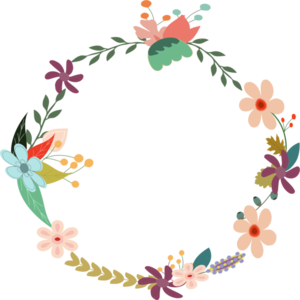 Suggested VendorsCatering:Fran’s Landing: 607-359-3000, Addison Rd, Painted Post, NYBig Phat Daddy’s BBQ: 607-767-6747, Lake Rd, Elmira, NYBella Dolce: 607-425-6533, Elmira, NYSopranos: 607-565-2662, 607 Cayuta Ave, Waverly, NYBlimpies: 607-732-1012, 1141 Broadway St, Elmira, NYRailhouse: 607-565-8830, 366 Broad St, Waverly, NY1157 North: 607-738-7571, 1157 N. Main St, Elmira, NYDJ:Dr Schem Music Machine: 607-738-4060, Elmira, NYSounds by Shane: 570-250-5353, Troy St, Canton, PAPhotographer:Frozen Moments Photography: 607-425-7355, Columbia Crossroads, PASchwarz Profoto: 607-368-7611, Corning, NYDesserts:Sweetcakes Cakery: 607-329-2917, Corning, NYSweet-N-Saucy: 607-562-3135, Horseheads, NYGlam Luxury Candy/Dessert Buffets: 607-207-7267, Elmira, NYAlcohol:Diversions Brewing Co: 607-542-9168, Wyncoop Creek Rd, Chemung, NYFinger Lakes Distilling: 607-546-5510, Burdett, NYTop Shelf Wine & Liquor: 607-733-9463, Wellsburg, NY (10% off a case!) Bartender: Kylie Mullen: 607-237-5526, Elmira, NYDécor and more:Chamberlain Acres Florist: 607-737-1313, 824 Broadway St, Elmira, NYDeLuxe Floral Design by Jessica Powell: 607-346-2950, W. Wlm St, Corning, NYMonahan Party Rentals: 607-739-2079, Fox St, Horseheads NYlinentablecloth.comVideography:Cram Production; Sam: 570-423-9918, Gillett, PAAllStyles Production; Alex: 607-731-1535, Elmira, NYTransportation:D&J Bus Co: 570-888-2201, Sayre, PA